Don’t forget Mrs Thurman and Miss Parsonage are available on the below email address to support you and your child at this difficult time. Please use the email address to ask any question you might have about this learning.We are here for you!Maple: maple@hollyhill.bham.sch.ukFir: fir@hollyhill.bham.sch.ukMondayTuesdayWednesdayThursdayFridaySpelling/PhonicsPhonics PlayUsername – march20Password - homeStarter – Ph 5 songhttps://youtu.be/YPW-ZkhRUPYRevision of all Phase 5 sounds https://www.phonicsbloom.com/uk/game/odd-and-bob?phase=5Starter – Ph 5 songhttps://youtu.be/YPW-ZkhRUPYDecodeable Words https://www.phonicsbloom.com/uk/game/tricky-trucks?phase=5Starter – Ph 5 songhttps://youtu.be/YPW-ZkhRUPYPhase 5 Sentences https://www.phonicsbloom.com/uk/game/yes-no-yeti?phase=5Starter – Ph 5 songhttps://youtu.be/YPW-ZkhRUPYTricky Words https://www.phonicsbloom.com/uk/game/tricky-trucks?phase=5Starter – Ph 5 songhttps://youtu.be/YPW-ZkhRUPYReading real words containing Phase 5 graphemeshttps://www.phonicsbloom.com/uk/game/phonics-frog?phase=5EnglishHandwritingCan you practise forming the lettersv, w, x, y, zCan you think of 3 words starting with  w, y, zand practise writing these.Can you use these words in sentences of your own?LeafletThis week, I would like you to write your own fact file about your favourite animal or plant.Day 1Using your memory, your garden or the internet/books, can you select either an animal or plant. Can you draw your chosen animal or plant and label using adjectives?ColourShapeEatLive*Don’t forget to use lots of adjectives. LeafletToday I would like you to begin creating your fact file. Can you create a front cover including:TitleIllustrationAuthors nameCan you create a contents page?What will your leaflet include?Don’t forgetCapital lettersFull stops‘and’AdjectivesLeafletToday I would like you to complete one page of your leaflet. What are you going to include?You could write about what your chosen animal/plant looks like. Remember to include pictures/drawings.Don’t forgetCapital lettersFull stops‘and’AdjectivesLeafletToday I would like you to complete the remainder of your leaflet. What are you going to include?You could write about where your animal lives or where you may find your chosen plant. You could also include what your chosen animal eats or if it is a plant, the life cycle. Remember to include pictures/drawings.Don’t forgetCapital lettersFull stops‘and’AdjectivesMathsStarter – Days of the weekhttps://www.youtube.com/watch?v=mXMofxtDPUQSummer Term – Week 5 (It does state week commencing 18th May)Lesson 1 – Comparing length and Heighthttps://whiterosemaths.com/homelearning/year-1/Starter – Months of the yearhttps://www.youtube.com/watch?v=Fe9bnYRzFvk&vl=enSummer Term – Week 5 (It does state week commencing 18th May)Lesson 2 – Measuring lengthhttps://whiterosemaths.com/homelearning/year-1/Starter – Counting to 100https://www.youtube.com/watch?v=1dkPouLWCycSummer Term – Week 5 (It does state week commencing 18th May)Lesson 3 – Measuring lengthhttps://whiterosemaths.com/homelearning/year-1/Starter – Number bondshttps://www.bbc.co.uk/teach/supermovers/ks1-maths-number-bonds-with-martin-dougan/zf6cpg8Summer Term – Week 5 (It does state week commencing 18th May)Lesson 4 – Introducing masshttps://whiterosemaths.com/homelearning/year-1/Starter – 10 x tablehttps://www.bbc.co.uk/teach/supermovers/ks1-maths-the-10-times-table-with-webster-the-spider/zm32cqtSummer Term – Week 5 (It does state week commencing 18th May)Lesson 5 – Maths Challengehttps://whiterosemaths.com/homelearning/year-1/ReadingTo access these books please follow this link:https://www.oxfordowl.co.uk/?selLanguage=en&mode=hubOnce on this webpage please click the class login and enter;Username: hhmaplePassword: maple1Username: hhfirPassword: Fir12Once you are logged in click on the bookshelf and search for the title your child will be reading.Please choose the appropriate level book for your child. Phase 3 Book – Red Level Book 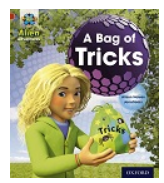 Please spend today reading to page 7.Phase 4 Book – Blue Level Book 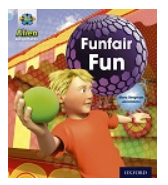 Please spend today reading to page 7.Phase 5 Book – Green Level Book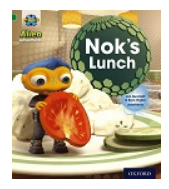 Please spend today reading to page 7.Comprehension Questions.Please spend some time revising the pages your child read yesterday and then answer the questions below.Phase 3 Book – Red Level Book 1.  What does Lucy have in her bag?2. Why does Tiger jump and yell?3. What hits Max?4. How do you think Max is feeling?Phase 4 Book – Blue Level Book What was Cat munching on?What does the word munching mean?Can you think of two different words for munching?Why was Cat scared?Where do you think Nok ended up?Phase 5 Book – Green Level BookWhat was Cat doing?What did she go and get?What did Cat put on a plate for her sister?What did Nok want?What did the waitress carry away?How do you think Nok was feeling?Comprehension Questions.Please spend some time reading pages 8-11 then answer the questions below.Phase 3 Book – Red Level Book Who does Lucy trick next?How is Cat feeling?Can you think of a different word for mad?What do you think Nok’s plan will be?Phase 4 Book – Blue Level Book Where did Nok hide?Where was Nok stuck?How do you think Nok is feeling?How is Tiger going to get Nok back?Do you think Tiger will get Nok back?Phase 5 Book – Green Level Book‘Nok,’ said Cat in an alarm. What do you think this means?Where had the waitress taken Nok?What do you think is going to happen?What was Nok smelling?What did Nok do once he had smelt the pepper?Comprehension Questions.Please spend some time reading pages 12-15 then answer the questions below.Phase 3 Book – Red Level Book What do Nok and Max put in Lucy’s cup?How do you think Lucy is feeling?Why?Phase 4 Book – Blue Level Book Tiger did not hit the target. How do you think he was feeling?Cat hit the target. What did she choose as her prize? Why did Cat choose the rabbit?How do you think is feeling now?Phase 5 Book – Green Level BookWhere had Nok landed?How did Cat help Nok?How was Nok feeling? How do you know?What happened to the pasta?Cat pulled Nok out. Where did they land?Why do you think Nok and Cat were happy?Comprehension Questions.Phase 3 Book – Red Level Book Use page 16 to retell the story in your own words.Phase 4 Book – Blue Level Book Use page 16 to retell the story in your own words.Phase 5 Book – Green Level BookUse page 16 to retell the story in your own words.TopicScience – Materials Following our previous work on materials, I would like you to think about recycled materials. What materials can be recycled?What materials cannot be recycled?Do you recycle any materials at home?Task –Using recycled materials, I would like you to create a wind chime for your garden. What will you use? How will you attach your wind chime together?Will you cut and shape any of your materials?Don’t forget to share pictures of your recycled wind chimes via our class email. Science – Materials Following our previous work on materials, I would like you to think about recycled materials. What materials can be recycled?What materials cannot be recycled?Do you recycle any materials at home?Task –Using recycled materials, I would like you to create a wind chime for your garden. What will you use? How will you attach your wind chime together?Will you cut and shape any of your materials?Don’t forget to share pictures of your recycled wind chimes via our class email. Science – Materials Following our previous work on materials, I would like you to think about recycled materials. What materials can be recycled?What materials cannot be recycled?Do you recycle any materials at home?Task –Using recycled materials, I would like you to create a wind chime for your garden. What will you use? How will you attach your wind chime together?Will you cut and shape any of your materials?Don’t forget to share pictures of your recycled wind chimes via our class email. Science – Materials Following our previous work on materials, I would like you to think about recycled materials. What materials can be recycled?What materials cannot be recycled?Do you recycle any materials at home?Task –Using recycled materials, I would like you to create a wind chime for your garden. What will you use? How will you attach your wind chime together?Will you cut and shape any of your materials?Don’t forget to share pictures of your recycled wind chimes via our class email. Science – Materials Following our previous work on materials, I would like you to think about recycled materials. What materials can be recycled?What materials cannot be recycled?Do you recycle any materials at home?Task –Using recycled materials, I would like you to create a wind chime for your garden. What will you use? How will you attach your wind chime together?Will you cut and shape any of your materials?Don’t forget to share pictures of your recycled wind chimes via our class email. PEOur health and well-being is very important as well as channelling our mind and thoughts. Why not give yoga a try! Take a look at the link below. https://www.youtube.com/watch?v=X655B4ISakg Our health and well-being is very important as well as channelling our mind and thoughts. Why not give yoga a try! Take a look at the link below. https://www.youtube.com/watch?v=X655B4ISakg Our health and well-being is very important as well as channelling our mind and thoughts. Why not give yoga a try! Take a look at the link below. https://www.youtube.com/watch?v=X655B4ISakg Our health and well-being is very important as well as channelling our mind and thoughts. Why not give yoga a try! Take a look at the link below. https://www.youtube.com/watch?v=X655B4ISakg Our health and well-being is very important as well as channelling our mind and thoughts. Why not give yoga a try! Take a look at the link below. https://www.youtube.com/watch?v=X655B4ISakg 